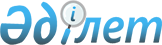 О признании утратившими силу некоторых приказов Министра энергетики и минеральных ресурсов Республики Казахстанриказ Заместителя Премьер-Министра Республики Казахстан - Министра индустрии и новых технологий Республики Казахстан от 6 марта 2013 года № 63.

      В соответствии с пунктом 1 статьи 43-1 Закона Республики Казахстан от 24 марта 1998 года «О нормативных правовых актах» ПРИКАЗЫВАЮ:



      1. Признать утратившими силу:



      1) приказ Министра энергетики и минеральных ресурсов Республики Казахстан от 28 марта 2002 года № 66 «Об утверждении Правил оказания услуг по обеспечению надежности и устойчивости электроснабжения» (Зарегистрирован в Министерстве юстиции Республики Казахстан 30 марта 2002 года № 1805, опубликован в журнале «Бюллетень нормативных правовых актов центральных исполнительных и иных государственных органов Республики Казахстан» 2002 года № 19, статья 606);



      2) приказ Министра энергетики и минеральных ресурсов Республики Казахстан от 1 октября 2009 года № 270 «Об утверждении Правил определения ближайшей точки подключения к электрическим сетям или тепловым сетям и подключения объектов по использованию возобновляемых источников энергии» (Зарегистрирован в Министерстве юстиции Республики Казахстан 3 ноября 2009 года № 5840, опубликован в «Юридическая газета» от 12 ноября 2009 года № 173 (1770), Собрании актов центральных исполнительных и иных центральных государственных органов Республики Казахстан № 12, 2009 года, «Официальная газета» от 28 ноября 2009 года № 48 (466));



      3) приказ Министра энергетики и минеральных ресурсов Республики Казахстан от 29 сентября 2009 года № 264 «Об утверждении Правил покупки электрической энергии у квалифицированных энергопроизводящих организаций» (Зарегистрирован в Министерстве юстиции Республики Казахстан 3 ноября 2009 года № 5841, опубликован в «Юридическая газета» от 13 ноября 2009 года № 174 (1771), Собрании актов центральных исполнительных и иных центральных государственных органов Республики Казахстан № 12, 2009 года).



      2. Департаменту развития электроэнергетики и угольной промышленности Министерства индустрии и новых технологий Республики Казахстан (Бокенбаев Ж.К.) в недельный срок направить копию настоящего приказа в Министерство юстиции Республики Казахстан и обеспечить его официальное опубликование в средствах массовой информации.



      3. Контроль за исполнением настоящего приказа возложить на вице-министра индустрии и новых технологий Республики Казахстан Джаксалиева Б.М.



      4. Настоящий приказ вводится в действие со дня его подписания.      Заместитель Премьер-Министра

      Республики Казахстан -

      Министр индустрии и

      новых технологий

      Республики Казахстан                       А. Исекешев
					© 2012. РГП на ПХВ «Институт законодательства и правовой информации Республики Казахстан» Министерства юстиции Республики Казахстан
				